Publicado en  el 23/11/2016 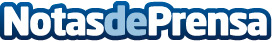 Las Comunidades Autónomas siguen incumpliendo el plazo máximo de pago y parece que va a peor Según datos del Ministerio de Hacienda, el periodo medio de pago a proveedores de septiembre se situó en 41,09 días en el conjunto de las Comunidades Autónomas. De este modo se sigue incumpliendo el plazo máximo de pago a proveedores y no parece que los datos apunte a que va a mejorDatos de contacto:Nota de prensa publicada en: https://www.notasdeprensa.es/las-comunidades-autonomas-siguen-incumpliendo_1 Categorias: Derecho Finanzas Recursos humanos Consumo http://www.notasdeprensa.es